2019商洛市三支一扶招聘进入面试资格复审名单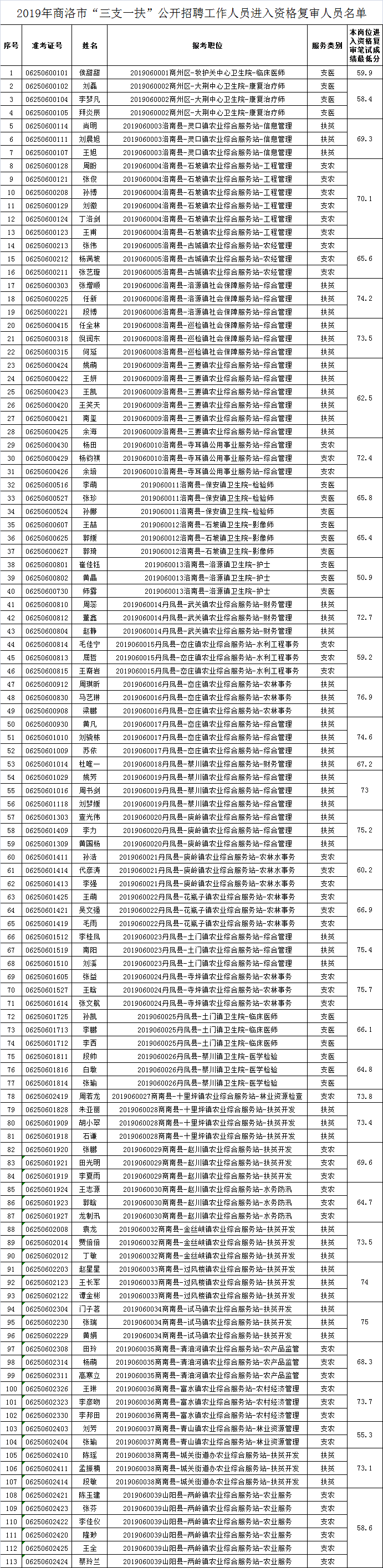 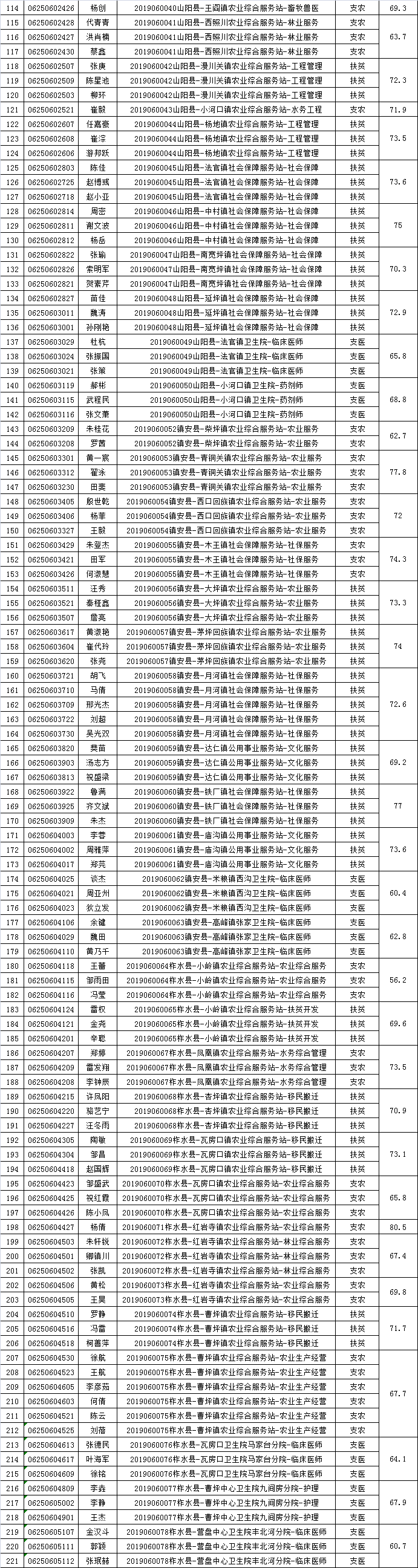 